Time In A Bottle (Advanced)Jim Croce 1972or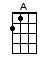 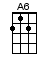 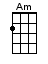 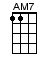 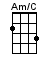 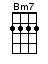 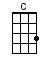 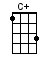 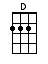 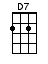 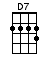 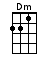 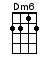 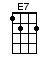 INTRO:  / 1 2 3 / 1 2 3 /If [Am/C] I could save [Caug] time in a [C] bottle [D7]The [Dm] first thing that [Dm6] I'd like to [E7] do [E7]If [Am/C] I could save [Caug] time in a [C] bottle [D7]The [Dm] first thing that [Dm6] I'd like to [E7] do [E7]Is to [Am/C] save every [Caug] dayTill e-[Dm]ternity passes a-[Am]wayJust to [Dm] spend them with [E7] you [E7]If [Am/C] I could make [Caug] days last for-[C]ever [D7]If [Dm] words could make [Dm6] wishes come [E7] true [E7]I'd [Am/C] save every [Caug] day like a [Dm] treasure and thenA-[Am]gain, I would [Dm] spend them with [E7] you [E7]But there [A] never seems to [AM7] be enough timeTo [A6] do the things you [A] want to doOnce you [D] find them [A6] / [Bm7] / [E7]I've [A] looked around e-[AM7]nough to knowThat [A6] you're the one I [A] want to goThrough [D] time with [A6] / [Bm7] / [E7]If [Am/C] I could save [Caug] time in a [C] bottle [D7]The [Dm] first thing that [Dm6] I'd like to [E7] do [E7]If [Am/C] I had a [Caug] box just for [C] wishes [D7]And [Dm] dreams that had [Dm6] never come [E7] true [E7]The [Am/C] box would be [Caug] empty ex-[Dm]cept for the memoryOf [Am] how, they were [Dm] answered by [E7] you [E7]But there [A] never seems to [AM7] be enough timeTo [A6] do the things you [A] want to doOnce you [D] find them [A6] / [Bm7] / [E7]I've [A] looked around e-[AM7]nough to knowThat [A6] you're the one I [A] want to goThrough [D] time with [A6] / [Bm7] / [E7]If [Am/C] I could save [Caug] time in a [C] bottle [D7]The [Dm] first thing that [Dm6] I'd like to [Am] dowww.bytownukulele.ca